	All About Water Worksheet Match the process with its descriptiona. Storage ___________	1. Some chemicals are added to the water that will make all the dirt and some dissolved particles stick togetherb. Sedimentation ___________ 	2. Water is placed here before it is transported to your      housec. Filtration ___________	3. Flocs start to get really heavy and sink to the bottom of the tank where they can be removedd. Disinfection ___________	4. Water flows slowly through this section made up of layers of sand, gravel, and charcoale. Coagulation ____________		5. Chlorine is addedLabel Diagram with the words from (a) through (e), above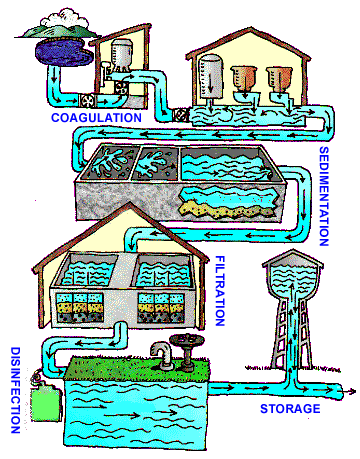 